Lesson 29- Character-Vocabulary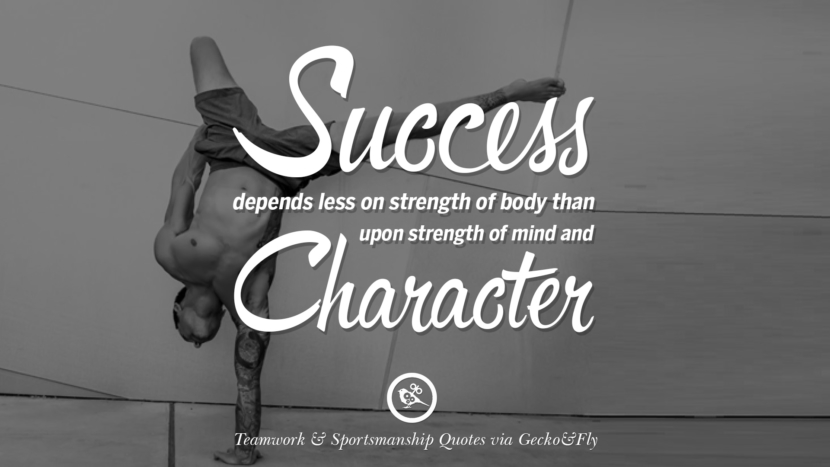 Exercise 1https://quizlet.com/124540450/english-cambridge-advanced-19-observing-character-traits-flash-cards/Exercise 2Find the definion of an adjectiveExercise 3Form a noun from an adjectiveExcitableDisdainfulImpetuousObstinateModestGullibleReservedGarrulousConceitedPig-headedExercise 4 Fill the gaps with adjectives from the opposite page. The first letter of each word is given I remember my grandmother so well. Her i….. generosity meant she was always giving money to beggars and other poor people. She was very a…., never a…., and would always chat to strangers. In fact, she was quite an e… and would sing and dance at parties. But when it came to work she was very c… and never missed a day in forty years. She was a very determined person, indeed she could be quite o… and p…., and could not be persuaded to do something she didn’t want to. She was proud but never c… or s…, talkative but never g…, self-confident but never p…, always wishing success for everyone else before herself. She was always d… of u… people, since she was a person of great moral principles.Exercise 5What makes Character qualities?1. Give/make a gift for someone just because...2. Remember to say, I love you.3. Donate your time to volunteer4. Listen carefully to others5. Visit a nursing or retirement home6. Email or write to a friend/relative just to say, hello!7. Give blood8. Smile before asking someone to do something9. Remember to say, thank you10. Participate in donations to charities11. Hug a friend just because...12. Observe and respect laws13. Remind a friend not to drink and drive14. Call home15. Do not smoke16. Encourage others...27. If you borrow something, return itWhat personality traits do you consider important in a good friend / a boss / a partner?Do you think you can change a major characteristic of your personality if you try?Are you more introverted (focused on your inner world) or more extraverted (focused on other people and the other world)?introvertSimilar to obstinate but stronger, more disapprovingdiffidentLack of confidencereservedNot believe others deserve respectaloofWilling to believe simple things perhaps because of inexperiencehaughtyUnfriendly and think oneself better than othersdisdainfulUnfriendly and not sociableunapproachableNot easy to be sociable with or start a conversation withconceitedInward-looking, quietself-importantHave an exaggerated sense of importancemodestPrefer not to exaggerate own qualitiesflirtMake constant romantic approachesnaiveNot immediatly sociablegullibleUnwilling to change, despite persuasionconscientiousAlways take his/her work seriouslyobstinateThink oneself wonderfulpig-headedEasily deceivedunscrupulousLacking in moral principles, prepared to do very bad things